Школа №2                  					АвтобусНомер маршрутаКонечная остановкаДНИВремя работыРасчетное время отправления (интервал движения)1УчхозБудни6:35-21:556:35, 7:20, 8:20, 9:05, 9:55, 10:50, 11:35, 12:35, 13:35, 14:20, 15:20, 17:05, 18:35, 19:20, 20:15, 21:13, 21:55.1УчхозВыходн.6:50-20:306:50, 7:50, 8:30, 9:30, 10:10, 11:10, 12:10, 13:10, 13:50, 14:50, 15:30, 16:30, 17:10, 18:10, 18:50, 20:30.5ЛедовыйдворецБудни6:04-00:246:04, 6:24, 7:04, 7:14, 7:24, 7:34, 7:44, 7:54, 8:04, 8:14, 8:24, 8:44, 8:54, 9:04, 9:19, 9:44, 9:54, 10:04, 10:19, 10:34, 10:49, 11:04, 11:19, 11:34, 11:49, 12:04, 12:19, 12:34, 12:49, 13:04, 13:19, 13:34, 13:49, 14:04, 14:19, 14:34, 14:49, 15:04, 15:19, 15:34, 15:49, 16:04, 16:19, 16:35, 16:49, 17:04, 17:19, 17:34, 17:49, 18:04, 18:19, 18:34, 18:49, 19:04, 19:19, 19:34, 19:49, 20:04, 20:19, 20:34, 20:49, 21:04, 21:19, 21:34, 21:49, 22:04, 22:19, 22:34, 23:04, 23:34, 0:14, 0:24.5ЛедовыйдворецВыходн.6:24-00:146:24, 7:04, 7:14, 7:24, 7:44, 8:04, 8:24, 8:54, 9:04, 9:19, 9:34, 9:44, 10:04, 10:19, 10:34, 11:04, 11:19, 11:34, 11:49, 12:04, 12:19, 12:34, 13:04, 13:19, 13:34, 13:51, 14:04, 14:34, 15:04, 15:19, 15:49, 16:04, 16:19, 16:34, 17:04, 17:19, 17:34, 17:49, 18:04, 18:34, 18:49, 19:04, 19:19, 19:34, 19:49, 20:04, 20:34, 20:49, 21:04, 21:19, 21:34, 21:49, 22:04, 22:19, 22:34, 23:04, 23:34, 0:14.5ЛедовыйдворецБудниЛЕТО6:04-23:446:04, 6:24, 7:04, 7:14, 7:34, 8:04, 8:24, 8:54, 9:04, 9:19, 9:34, 9:54, 10:04, 10:19, 10:34, 11:34, 11:04, 11:49, 12:04, 12:19, 12:34, 12:49, 13:04, 13:19, 13:34, 13:49, 14:19, 14:34, 14:49, 15:04, 15:19, 15:49, 16:04, 16:19, 16:34, 16:49, 17:04, 17:19, 17:49, 18:04, 18:19, 18:34, 18:49, 19:04, 19:19, 19:34, 19:49, 20:19, 20:34, 20:49, 21:04, 21:19, 22:04, 21:34, 21:49, 22:34, 23:09, 23:29, 23:44.5ЛедовыйдворецВыходн.ЛЕТО6:04-23:556:04, 6:24, 6:56, 7:06, 7:35, 7:55, 8:24, 8:54, 9:09, 9:29, 9:57, 10:10, 10:31,10:56, 11:11, 11:34,  11:49, 11:59, 12:12, 12:24, 12:55, 13:28, 13:41, 13:58, 14:19, 14:29, 14:43, 15:04, 15:25, 15:55, 16:25, 16:49, 16:55, 17:40, 17:55, 18:10, 18:34, 18:59, 19:10, 19:25, 20:04, 20:13, 20:30, 20:55, 20:49, 21:25, 21:43, 21:55, 22:34, 23:03, 23:34, 23:55.   77ГимназияБудни7:00-20:407:00, 7:37, 8:15, 8:30, 9:00, 9:35, 9:50, 10:10, 10:40, 11:00, 11:30, 12:10, 12:35, 13:07, 13:30, 14:30, 15:07, 15:35, 16:30, 16:50, 17:17, 17:40, 18:00, 18:30, 19:00, 19:35, 20:40.77ГимназияВыходн.7:37-20:407:37, 9:00, 10:10, 11:30, 13:07, 14:30, 15:35, 16:40, 17:17, 18:30, 19:35, 20:40.Номер маршрутаКонечная остановкаДНИВремя работыИнтервал движения (минуты)Интервал движения (минуты)Интервал движения (минуты)Интервал движения (минуты)Интервал движения (минуты)Интервал движения (минуты)Интервал движения (минуты)7АТ/ДСатурндо 9 ч.9-1111-1414-1616-20после 20после 207АТ/ДСатурнБудни6:30-22:00152015201525257АТ/ДСатурнСуббота7:00-21:30182318231825257АТ/ДСатурнВоскрес.7:00-21:15202520252030308БГимназиядо 10 ч.10-1111-1515-1616-20после 20после 208БГимназияБудни6:30-22:00152015201525258БГимназияСуббота7:00-21:30182318231825258БГимназияВоскрес.7:00-21:152025202520303013Т/ДСатурндо 9 ч.9-1111-1414-1616-20после 20после 2013Т/ДСатурнБудни6:30-22:001520152015252513Т/ДСатурнСуббота7:00-21:301823182318252513Т/ДСатурнВоскрес.7:00-21:152025202520303016Т/ДСатурндо 9 ч.9-1111-1414-1515-20после 20после 2016Т/ДСатурнБудни6:30-22:001520152015252516Т/ДСатурнСуббота7:00-21:301823182318252516Т/ДСатурнВоскрес.7:00-21:152025202520303026Гимназиядо 10 ч.10-1111-1414-1515-21после 21после 2126ГимназияБудни6:30-22:001520152015252526ГимназияСуббота7:00-21:301823182318252526ГимназияВоскрес.7:00-21:1520252025203030Управление транспорта, связи и дорог Администрации города Ханты-Мансийска, г. Ханты-Мансийск, ул. Пионерская 46, каб. 8, 9, 10 , тел. (3467)39-39-07Управление транспорта, связи и дорог Администрации города Ханты-Мансийска, г. Ханты-Мансийск, ул. Пионерская 46, каб. 8, 9, 10 , тел. (3467)39-39-07Управление транспорта, связи и дорог Администрации города Ханты-Мансийска, г. Ханты-Мансийск, ул. Пионерская 46, каб. 8, 9, 10 , тел. (3467)39-39-07Управление транспорта, связи и дорог Администрации города Ханты-Мансийска, г. Ханты-Мансийск, ул. Пионерская 46, каб. 8, 9, 10 , тел. (3467)39-39-07Управление транспорта, связи и дорог Администрации города Ханты-Мансийска, г. Ханты-Мансийск, ул. Пионерская 46, каб. 8, 9, 10 , тел. (3467)39-39-07Управление транспорта, связи и дорог Администрации города Ханты-Мансийска, г. Ханты-Мансийск, ул. Пионерская 46, каб. 8, 9, 10 , тел. (3467)39-39-07Управление транспорта, связи и дорог Администрации города Ханты-Мансийска, г. Ханты-Мансийск, ул. Пионерская 46, каб. 8, 9, 10 , тел. (3467)39-39-07Управление транспорта, связи и дорог Администрации города Ханты-Мансийска, г. Ханты-Мансийск, ул. Пионерская 46, каб. 8, 9, 10 , тел. (3467)39-39-07Управление транспорта, связи и дорог Администрации города Ханты-Мансийска, г. Ханты-Мансийск, ул. Пионерская 46, каб. 8, 9, 10 , тел. (3467)39-39-07Управление транспорта, связи и дорог Администрации города Ханты-Мансийска, г. Ханты-Мансийск, ул. Пионерская 46, каб. 8, 9, 10 , тел. (3467)39-39-07Отдела государственного автодорожного надзора по ХМАО – Югре, г: Ханты-Мансийск, ул: Шевченко 36А, тел: (3467) 32-64-60Отдела государственного автодорожного надзора по ХМАО – Югре, г: Ханты-Мансийск, ул: Шевченко 36А, тел: (3467) 32-64-60Отдела государственного автодорожного надзора по ХМАО – Югре, г: Ханты-Мансийск, ул: Шевченко 36А, тел: (3467) 32-64-60Отдела государственного автодорожного надзора по ХМАО – Югре, г: Ханты-Мансийск, ул: Шевченко 36А, тел: (3467) 32-64-60Отдела государственного автодорожного надзора по ХМАО – Югре, г: Ханты-Мансийск, ул: Шевченко 36А, тел: (3467) 32-64-60Отдела государственного автодорожного надзора по ХМАО – Югре, г: Ханты-Мансийск, ул: Шевченко 36А, тел: (3467) 32-64-60Отдела государственного автодорожного надзора по ХМАО – Югре, г: Ханты-Мансийск, ул: Шевченко 36А, тел: (3467) 32-64-60Отдела государственного автодорожного надзора по ХМАО – Югре, г: Ханты-Мансийск, ул: Шевченко 36А, тел: (3467) 32-64-60Отдела государственного автодорожного надзора по ХМАО – Югре, г: Ханты-Мансийск, ул: Шевченко 36А, тел: (3467) 32-64-60Отдела государственного автодорожного надзора по ХМАО – Югре, г: Ханты-Мансийск, ул: Шевченко 36А, тел: (3467) 32-64-60МО МВД России «Ханты-Мансийский» г. Ханты-Мансийск, ул. Дзержинского дом 11, телефоны дежурной части (3467) 398-104, 398-103, 102 и 112МО МВД России «Ханты-Мансийский» г. Ханты-Мансийск, ул. Дзержинского дом 11, телефоны дежурной части (3467) 398-104, 398-103, 102 и 112МО МВД России «Ханты-Мансийский» г. Ханты-Мансийск, ул. Дзержинского дом 11, телефоны дежурной части (3467) 398-104, 398-103, 102 и 112МО МВД России «Ханты-Мансийский» г. Ханты-Мансийск, ул. Дзержинского дом 11, телефоны дежурной части (3467) 398-104, 398-103, 102 и 112МО МВД России «Ханты-Мансийский» г. Ханты-Мансийск, ул. Дзержинского дом 11, телефоны дежурной части (3467) 398-104, 398-103, 102 и 112МО МВД России «Ханты-Мансийский» г. Ханты-Мансийск, ул. Дзержинского дом 11, телефоны дежурной части (3467) 398-104, 398-103, 102 и 112МО МВД России «Ханты-Мансийский» г. Ханты-Мансийск, ул. Дзержинского дом 11, телефоны дежурной части (3467) 398-104, 398-103, 102 и 112МО МВД России «Ханты-Мансийский» г. Ханты-Мансийск, ул. Дзержинского дом 11, телефоны дежурной части (3467) 398-104, 398-103, 102 и 112МО МВД России «Ханты-Мансийский» г. Ханты-Мансийск, ул. Дзержинского дом 11, телефоны дежурной части (3467) 398-104, 398-103, 102 и 112МО МВД России «Ханты-Мансийский» г. Ханты-Мансийск, ул. Дзержинского дом 11, телефоны дежурной части (3467) 398-104, 398-103, 102 и 112код для установки приложения «Умный транспорт» 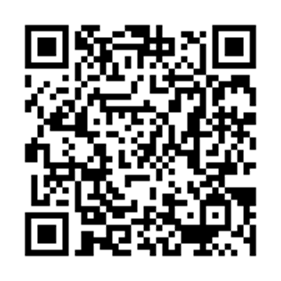 Расписание движения общественного транспорта 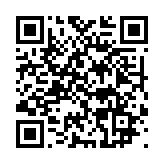 